  									 Speiseplan                                           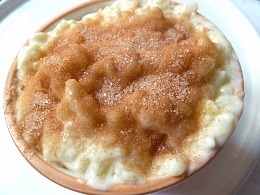 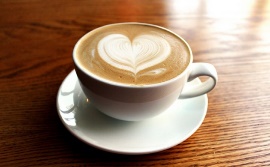 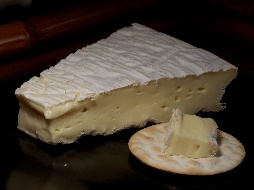 Datum               Menü I         Menü II       AbendbeilageMontag17.02.2020TagessuppeHühner Frikassee mit Erbsen und Möhren dazu ReisObstspießeTagessuppeFächerkartoffel gefüllt an Tomaten Ragout*ObstspießeBrieDienstag18.02.2020NudelsuppeSchnitzel Wiener Art mit Herzogin Kartoffeln dazu bunter SalatEdelcreme Pfirsich MelbaNudelsuppeQuinoa Erbsen Frikadelle*Edelcreme Pfirsich MelbaSenfgurkenMittwoch19.02.2020Schnittbohnenuntereinander mit KrakauerPfannkuchen mit Puderzucker und SahneZwiebelkuchen mit Sauerrahm*Pfannkuchen mit Puderzucker und SahneHeiße KakaoDonnerstag20.02.2020PilzsuppeSchweine Bauch paniert mit Zucchinigemüse, SalzkartoffelnFrucht CocktailPilzsuppeEier in Senfsauce mit Püree*Frucht CocktailGabelrollmopsFreitag21.02.2020Klare BrüheFischstäbchen (selbstgemacht) mit Bratkartoffeln und SalatKaramell PuddingKlare Brühe Couscous Salat mit Minze*Karamell PuddingBiFiSamstag22.02.2020Erbseneintopf mit FleischeinlageSahnequarkspeiseWaldpilzrahmsuppe *Sahne QuarkspeiseObstSonntag23.02.2020SonntagssuppeSchweine Haxe mit Kartoffelscheiben und SalatEdel Pralinen CremeSonntagssuppeRiesen Champignons Gefüllt mit Spinat*Edel Pralinen CremeRührei